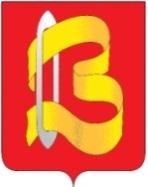 Ивановская областьКонтрольно-счетная комиссиягородского округа Вичуга155331, Ивановская область, г. Вичуга, ул. 50 лет Октября, д.19, офис 302.Тел (49354) 3-01-84, 3-01-85      Е-mail: kskgovichuga@mail.ru ОГРН 1123701000697  ОКПО 37338107   ИНН 3701047637   КПП 370101001ИНФОРМАЦИЯ к Заключению Контрольно-счетной комиссии городского округа Вичуга на проект решения  городской  Думы городского округа Вичуга № 42 «О бюджете городского округа Вичуга на 2023 год и на плановый период 2024 и 2025 годов»«23» ноября 2022г.						           			       г. Вичуга	 Проект Решения городской Думы городского округа Вичуга №42 «О бюджете городского округа Вичуга на 2023 год и на плановый период 2024 и 2025 годов» (далее по тесту Проект, Проект бюджета) внесен на рассмотрение в городскую Думу городского округа Вичуга 01.11.2022г. в срок,  установленный ст. 185 Бюджетного кодекса Российской Федерации, п.1 ст. 15 Положения о бюджетном процессе городского округа Вичуга. Объем представленных материалов соответствует  ст. 184.1 и 184.2 Бюджетного кодекса Российской Федерации, а также  ст. 14 и  ст. 15 Положения о бюджетном процессе городского округа Вичуга.  В соответствии с пунктом 4 статьи 184.1 Бюджетного кодекса бюджет городского округа Вичуга проект бюджета на 2023 год и на плановый период 2024 и 2025 годов разработан путем изменения параметров планового периода утвержденного бюджета и добавления к ним параметров второго года планового периода проекта бюджета. В соответствии с пунктом 4 статьи 169 Бюджетного кодекса и разделом II статьи 8 Положения о бюджетном процессе Проект бюджета составляется и утверждается сроком на три года и содержит показатели бюджета городского округа Вичуга на 2023 год и на плановый период 2024 и 2025 годов. В исполнение норм пункта 1 статьи 184.1 (в решении о бюджете должны содержаться основные характеристики бюджета, к которым относятся общий объем доходов бюджета, общий объем расходов, дефицит (профицит) бюджета). Также в Проекте закреплены доходные источники, утверждены перечни главных администраторов доходов бюджета и главных администраторов источников внутреннего финансирования дефицита бюджета.В соответствии с п. 3 ст. 184.1 Бюджетного кодекса Российской Федерации в пределах общего объема расходов бюджета городского округа Вичуга утвержден  общий объем бюджетных ассигнований, направляемых на исполнение публичных нормативных обязательств на 2023 год и на плановый период 2024 и 2025 годов в сумме 0,00 рублей соответственно.   Единственным источником внутреннего финансирования дефицита бюджета в плановом 2025 году определен кредит в кредитных организациях, что соответствует бюджетному законодательству.Верхний предел муниципального долга установлен в размере 65 500 000,0 руб. на весь планируемый период, в соответствии  со статьей 107 БК РФ.Объем расходов на обслуживание муниципального долга составит на 2023 год  65 500,0 руб., на 2024 год – 65 500,0 руб., на 2025 год – 63 526,03 руб., что соответствует  ст. 111 Бюджетного кодекса РФ. Программа муниципальных внутренних заимствований включает один вид заимствования – кредиты в кредитных организациях, что соответствует  нормам статьи 110.1 Бюджетного кодекса РФ. Объем заимствований на 2023 год и на плановый период 2024 года составляет 0,00 рублей соответственно, на 2025 год предусмотрен кредит кредитных организаций  в сумме 21 833 333,33 руб.Предельный объем заимствований, предусмотренный Проектом решения о бюджете соответствует  ст. 106 Бюджетного кодекса РФ.Проектом предлагается утвердить  программу муниципальных гарантий городского округа Вичуга в валюте РФ на 2023 год и на плановый период 2024 и 2025 годов в соответствии с нормами статьи 110.2 Бюджетного Кодекса РФ. Объем бюджетных ассигнований на исполнение муниципальных гарантий городского округа Вичуга по возможным гарантийным случаям установлен в размере 0,0 руб на весь планируемый период.	Размер резервного фонда не превышает предельных величин, установленных п.3 ст. 81 Бюджетного кодекса Российской Федерации.    	Объем бюджетных ассигнований дорожного фонда городского округа Вичуга установлен в соответствии с пунктом 5 статьи 179.4 Бюджетного кодекса Российской Федерации, с пунктом 2 Порядка формирования и использования бюджетных ассигнований   муниципального дорожного фонда городского округа Вичуга, утвержденного Решением  Городской Думы городского округа Вичуга № 80 от 26.09.2013г. Общий объем условно утверждаемых (утвержденных) расходов соответствует пункту 3 статьи 184.1 Бюджетного кодекса Российской Федерации.  В соответствии со ст. 172 Бюджетным кодексом Российской Федерации, Федеральным законом от 06.10.2003 N 131-ФЗ "Об общих принципах организации местного самоуправления в Российской Федерации", Положением о бюджетном процессе в городском округе Вичуга, утвержденным решением городской Думы городского округа Вичуга от 30.04.2015 N 24, и Порядком составления проекта бюджета городского округа Вичуга на очередной финансовый год и плановый период, утвержденным постановлением администрации городского округа Вичуга от 30.06.2015 N 794, разработаны и  утверждены  основные направления бюджетной и налоговой политики городского округа Вичуга  на 2023 и плановый период 2024 и 2025 годов.  В целом политика в сфере доходов на ближайшие три года будет направлена на создание условий для эффективного управления муниципальными финансами, обеспечивающих сохранение устойчивости бюджетной системы городского округа Вичуга, проведения взвешенной долговой политики.Во исполнение  статьи 173 БК РФ Прогноз социально-экономического развития муниципального образования городской округ Вичуга (далее – Прогноз) разработан на три года (ч. 1 ст. 173) путем уточнения параметров 2023, 2024 годов и добавления параметров 2025 года (абз. 1 ч. 4 ст. 173 БК РФ) и одобрен Постановлением администрации городского округа Вичуга   от 08.09.2022г. № 779 (ч. 3 ст. 173 БК РФ). Сформированный на следующий трехлетний период прогноз демонстрирует сдержанный сценарий социально-экономического развития: умеренный рост экономики города с корректировкой ряда основных макроэкономических показателей в сторону замедления их темпов роста при сохранении инфляции в прогнозном периоде.Проект доходной части бюджета составлен в соответствии с требованиями Бюджетного кодекса Российской Федерации, с учетом безвозмездных поступлений в бюджет городского округа Вичуга из областного бюджета, предусмотренных Законом Ивановской области «Об областном бюджете на 2022 год и на плановый период 2023 и 2024 годов» и прогнозируемыми главными администраторами доходами бюджета городского округа Вичуга.	 Согласно рассматриваемого проекта Решения № 42 «О бюджете городского округа Вичуга на 2023 год и плановый период 2024 и 2025 годов» предусмотрен общий объем доходов на 2023 год - 569 938 970,07 руб., на 2024 год – 484 081 542,13 руб., на 2025 год – 484 089 894,96 руб.Основным источником пополнения бюджета являются безвозмездные поступления, доля которых в общем объеме доходов составит в 2023 году  –77,92%, в 2024 году – 73,04%, в 2025 году 72,45%.		Согласно рассматриваемого проекта Решения городской Думы городского округа Вичуга № 42   «О бюджете городского округа Вичуга на 2023 год и на плановый период 2024 и 2025 годов» общий объем расходов  бюджета городского округа Вичуга на 2023 год составит 569 938 970,07 руб., на 2024 год – 484 081 542,13 руб., на 2025 год – 484 089 894,96 руб.	Основная доля расходов бюджета в общем объеме расходов предусматривается по Отделу образования администрации городского округа Вичуга: в 2023 году – 59,91 %, в 2024 году – 64,27 %, в 2025 году-64,52%  Доля непрограммных расходов в общем объеме расходов бюджета городского округа Вичуга на 2023 год составила 2,78%, на 2024 год – 2,99%,  на 2025 год – 2,95%. Проект решения  о бюджете на 2023 год и плановый период 2024-2025 годов планирует финансирование 15-ти (пятнадцати) муниципальных программ   с общим  объемом расходов в сумме 554 096 683,70   рублей (97,22%) в 2023 году, в плановом периоде в 2024 и 2025 годах соответственно 463 313 903,26  рублей (97,01%)  и 457 088 847,89 рублей (97,05%).	Муниципальные программы реализуются посредствам 52 (пятидесяти двух) подпрограмм. 	Согласно пункту 4 статьи 21 БК РФ целевые статьи расходов Проекта решения   сформированы в соответствии с муниципальными программами.Программная часть бюджета городского округа Вичуга на 2023-2025 годы основывается на проектах паспортов муниципальных программ, что соответствует статье 172 БК РФ.Контрольно-счетная комиссия отмечает, что в проекте решения «О бюджете городского округа Вичуга на 2023 год и на плановый период 2024 и 2025 годов» дефицит на планируемый период составляет 0,00 руб. 	 -  Снижение долговой нагрузки на бюджет стало возможным в результате получения городским округом Вичуга бюджетного кредита из Областного бюджета в 2022 году,  вследствие чего уменьшились расходы на уплату % по кредиту.-  По мнению КСК проект Решения о бюджете на период 2023-2025 годов в части налоговых и неналоговых доходов сформирован на основании данных приближенных к реальным. Данный вывод сделан на основании анализа проектов Решений о бюджете на 2022-2024 и на 2023-2025 годы и ожидаемого исполнения за 2022год, за 2021 год  (в проекте Решения о бюджете на 2022-2024 годы плановые показатели налоговых и неналоговых доходов изначально завышены по отношению к ожидаемому  исполнению).- расходы предусмотренные на выполнение наказов избирателей депутатами городской Думы городского округа Вичуга будут реализованы в рамках муниципальных программ городского округа Вичуга. Ранее реализация вышеуказанных,  расходов предусматривалась за счет непрограммных направлений.Представленный проект бюджета городского округа Вичуга на 2023 год и плановый период 2024 и 2025 годов в целом позволяет обеспечить выполнение полномочий органов местного самоуправления, текущее содержание бюджетной сферы, сохраняет социальную направленность расходов, сбалансированность финансовой политики.Контрольно-счетная комиссия городского округа Вичуга предлагает принять проект Решения городской Думы городского округа Вичуга «О бюджете городского округа Вичуга на 2023 год и на плановый период 2024 и 2025 годов». 